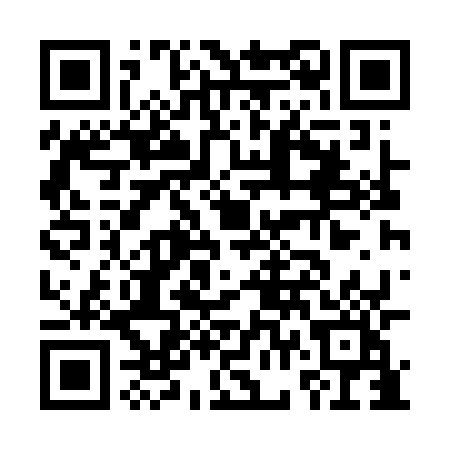 Prayer times for Cekanice, Czech RepublicWed 1 May 2024 - Fri 31 May 2024High Latitude Method: Angle Based RulePrayer Calculation Method: Muslim World LeagueAsar Calculation Method: HanafiPrayer times provided by https://www.salahtimes.comDateDayFajrSunriseDhuhrAsrMaghribIsha1Wed3:225:3912:586:038:1910:262Thu3:195:3712:586:048:2010:293Fri3:165:3512:586:058:2210:314Sat3:135:3412:586:068:2310:345Sun3:105:3212:586:078:2510:366Mon3:075:3012:586:088:2610:397Tue3:045:2912:586:098:2810:428Wed3:015:2712:586:098:2910:459Thu2:585:2612:586:108:3110:4710Fri2:555:2412:586:118:3210:5011Sat2:525:2312:586:128:3310:5312Sun2:485:2112:586:138:3510:5613Mon2:455:2012:586:148:3610:5914Tue2:425:1812:586:158:3811:0115Wed2:425:1712:586:158:3911:0416Thu2:415:1612:586:168:4011:0617Fri2:415:1412:586:178:4211:0718Sat2:405:1312:586:188:4311:0819Sun2:405:1212:586:198:4411:0820Mon2:395:1112:586:198:4611:0921Tue2:395:1012:586:208:4711:0922Wed2:385:0812:586:218:4811:1023Thu2:385:0712:586:228:4911:1024Fri2:385:0612:586:228:5111:1125Sat2:375:0512:586:238:5211:1226Sun2:375:0412:586:248:5311:1227Mon2:375:0312:586:248:5411:1328Tue2:365:0312:596:258:5511:1329Wed2:365:0212:596:268:5611:1430Thu2:365:0112:596:268:5711:1431Fri2:365:0012:596:278:5811:15